Deskripsi SingkatKuliah ini bertujuan untuk meningkatkan wawasan dan pemahaman tentang bentuk dan wujud 3 dimensi dalam lingkup ilmu semantika serta relasinya dengan fungsi dalam kebutuhan manusia, ditambah dengan mengenai pemahaman dan eksplorasi material keramik dalam mengembangkan konsep dasar berkarya. Unsur Capaian Pembelajaran- Mahasiswa memahami aspek bentuk dan fungsi sebagai kesatuan elemen penting dalam mendesain suatu produk.- Mahasiswa memahami konsep dasar dalam desain produk- Mahasiswa mengetahui bermacam-macam teknik membuat produk keramik- Mahasiswa memahami teknik produksi keramik3. Komponen PenilaianProses dan keahlian tangan (craftmanship)Kreatifitas dan pengembangan teknik keramikIde dan kesesuainnya dengan fungsi rancangan desainKriteria PenilaianMenghasilkan Ide rancangan produk (30%)Kompleksitas rancangan produk (50%)Rancangan produk dapat direalisasikan (70%)Rancangan produk dapat berfungsi penuh (100%)Daftar ReferensiJone Rada, Pravoslav. 1989. Ceramic Techniques.London : Hamlyn Publishing Group.Thomas, Gwilym. 1982. Step By Step Guide To Pottery. London : Hamlyn Publishing Group.Tahkokallio, Paivi (ed.). 1995. Design-Pleasure or Responsibility? The University of Art and Design-Helsinki (UIAH) PressRENCANA PEMBELAJARAN SEMESTER (RPS)DESKRIPSI TUGAS RUBRIK PENILAIAN(Keterangan: format umum adalah yang di bawah ini, namun Prodi dapat membuat format tersendiri, sesuai dengan penilaian yang akan dibuat. Misalnya untuk penilaian presentasi atau penilaian praktek memiliki rubrik yang berbeda, jadi bisa lebih dari 1 rubrik untuk setiap mata kuliah)PENUTUPRencana Pembelajaran Semester (RPS) ini berlaku mulai tanggal 25 Januari 2015, untuk mahasiswa UPJ Tahun Akademik 2015/2016 dan seterusnya. RPSini dievaluasi secara berkala setiap semester dan akan dilakukan perbaikan jika dalam penerapannya masih diperlukan penyempurnaan.STATUS DOKUMEN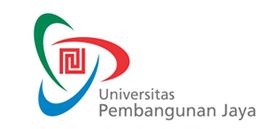 RENCANA PEMBELAJARAN SEMESTERF-0653F-0653RENCANA PEMBELAJARAN SEMESTERIssue/Revisi: A0RENCANA PEMBELAJARAN SEMESTERTanggal Berlaku: 1 Juli 2016RENCANA PEMBELAJARAN SEMESTERUntuk Tahun Akademik: 2016/2017RENCANA PEMBELAJARAN SEMESTERMasa Berlaku: 4 (empat) tahunRENCANA PEMBELAJARAN SEMESTERJml Halaman: Xx halamanMata Kuliah: DESAIN PRODUK 1Kode MK: PRD203Program Studi:Desain ProdukPenyusun: Taufiq Panji WisesaSks:8Kelompok Mata Kuliah: DPIMingguKemampuan Akhir yang DiharapkanBahan Kajian(Materi Ajar)Bentuk PembelajaranKriteria/Indikator PenilaianBobot NilaiStandar Kompetensi Profesi 1Mahasiswa mampu menjelaskan dan mengetahui prinsip dasar bentuk dan wujud 3 dimensiPrinsip dasar desain dan semantika Ceramah dan diskusiIdentifikasi ide dasar konsep 20% KKNI-62Mahasiswa mampu membuat bentuk sederhana dari material keramikTeknik dasar dan pengetahuan material keramikCeramah, diskusi dan praktekMenghasilkan skema survey desain KKNI-63 - 5Mahasiswa mampu mengimplementasikan teknik handbuilt dalam keramik Teknik dasar dan pengetahuan material keramikCeramah, diskusi dan praktekMenghasilkan sistim survey30%KKNI-66-7Mahasiswa mampu mengembangkan teknik handbuilt dengan bentuk yang lebih kompleks atas dasar ilmu semantikaSemantika, dan implementasi pengembangan teknikCeramah, diskusi dan praktekMenghasilkan rough sketch20%KKNI-68-10Mahasiswa mampu membuat produk keramik dengan teknik cetak atas dasar ilmu semantikaSemantika lanjutan dan pengenalan teknik cetak Ceramah dan praktekMenghasilkan mockup/model KKNI-611-14Mahasiswa mampu membuat dan mengimplementasikan konsep fungsi pada produkTeknik produksi keramik (Pembentukan sampai pembakaran)Ceramah dan praktekMenghasilkan model/mockup skala dalam skala30%KKNI-6Mata Kuliah: Desain Produk 1Kode MK: PRD203Minggu ke:2-7Tugas ke:1Tujuan Tugas:Mahasiswa mampu membuat benda fungsi sederhana dengan material keramik.Uraian Tugas:Obyek Desain kebutuhan alat rumah tangga (homeware).Yang Harus Dikerjakan dan Batasan-BatasanMemahami kaitan antara bentuk dan fungsi dalam kaidah ilmu semantika, serta mengerti karakter material keramik dari mulai proses persiapan, pembentukan teknik dasar sampai pembakaran. Metode/Cara Kerja/Acuan yang DigunakanPraktek dan eksperimen Dekripsi Luaran Tugas yang DihasilkanMenghasilkan produk keramik siap pakaiKriteria Penilaian:Proses dan keahlian tangan (craftmanship) (50%)Kreatifitas dan pengembangan teknik (30%)Ide dan kesesuainnya dengan fungsi rancangan desain (20%)Jenjang/GradeAngka/SkorDeskripsi/Indikator KerjaGagal0Jumlah produk minim dan proses pembuatan produk tidak sesuai dengan teknik yang dipelajari Kurang50Proses pembuatan produk tidak sesuai dengan teknik yang dipelajari namun ada hasil produkCukup70Produk sesuai dengan teknik yang dipelajari dan memiliki nilai fungsi Baik100Produk memiliki nilai keunikan dengan pengembangan teknik yang dipelajari dan memiliki nilai fungsi yang tepatProsesPenanggung JawabPenanggung JawabTanggalProsesNamaTandatanganTanggalPerumusanTaufiq Panji WisesaDosen Penyusun/PengampuPemeriksaanTeddy Moh DarajatKetua ProdiPersetujuanNamaKepala BAP-PMPPenetapanNamaDirektur Pendidikan, Pembelajaran dan KemahasiswaanPengendalianRini Pramono, M.Si.Staff Senior BAP-PMP / Document Controller